SELECTMEN’S MEETING  AGENDAFebruary 1st, 20216:00PM Flag Salute 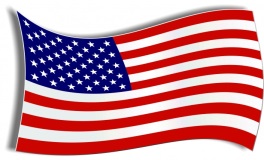 CALL TO ORDER: 6:00 PMROLL CALL: Geoff Johnson, Bill Rand, Nancy Hatch, Gerald Folster & Lee BryantDebbie Hodgins, Administrative AssistantNicole MacFarline, Town Clerk GUEST:Kara Hay, CEO of Penquis EXECUTIVE SESSION: MINUTES:  Approve the January 12th, 2021   Select Board Minutes                    ADMINISTRATIVE ASSISTANT REPORT:1. Vote to sign Annual Town Warrant2.  Fee ScheduleTOWN CLERK:ACO REPORT: See reportCEO REPORT: See reportPLANNING BOARD –   January 5th, 2022 meeting minutes – InformationalCOMPREHENSIVE COMMITTEE: - January 5th, 2022 meeting minutes- InformationalComprehensive Plan Agreement from EMDC – Needs signature to approveTIF COMMITTEE:No meeting in JanuaryOLD BUSINESS:Personnel Policy review with editsNEW BUSINESS:PUBLIC COMMENT:ADJOURNMENT:Time:Motion: